1.06.20г. алгебраЗдравствуйте!Мы продолжаем повторение материала по геометрии.№1В треугольнике ABC угол ACB равен 90°, cos A = 0,8, AC = 4. Отрезок CH – высота треугольника ABC(смотрите рисунок). Найдите длину отрезка AH.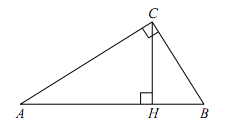 Алгоритм выполнения:Вспомнить определение косинуса угла.Записать выражение для нахождения косинуса угла.Выразить неизвестную величину.Вычислить.Решение:Вспомним определение косинуса угла.Косинус – это тригонометрическая функция, которая в прямоугольном треугольнике обозначает отношение катета, прилежащего к острому углу, к гипотенузе.Запишем выражение для нахождения косинуса угла. Для этого рассмотрим треугольник ACH.Гипотенуза – это сторона прямоугольного треугольника, лежащая против угла 90°. В данном случае против угла H лежит сторона AC, то есть AC – гипотенуза.Прилежащий к углу А катет – АН.Получим cos A = АН/АС.Выразим неизвестную величину.АН = АС · cos AВычислим.АН = АС · cos A = 4 · 0,8 = 3,2Ответ: 3,2.№2Найдите вписанный угол, опирающийся на дугу, длина которой равна 11/36 длины окружности. Ответ дайте в градусах.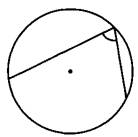 Алгоритм выполнения:Вспомнить соотношение величины вписанного угла и градусной меры угла, на который он опирается.Вычислить градусную меру угла, на который опирается дуга.Вычислить вписанный угол.Решение:Вспомним соотношение величины вписанного угла и градусной меры угла, на который он опирается.Величина вписанного угла равна половине градусной меры дуги, на которую он опирается.Вычислим градусную меру угла, на который опирается дуга.Весь круг составляет 360°, а 11/36 от его длины это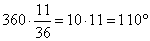 Вычислим вписанный угол.Так как вписанный угол равен половине градусной меры дуги, на которую он опирается, вписанный угол равен110°:2 = 55°.Ответ: 55.Те учащиеся, которые сдают профиль смотрят задания 11 «Б» класса.Д/з сборник 4000 заданий №3688, 3694, 3705, 3707.Высылать до 21.00  1 июня 2020г на почту ivchenkoai68@yandex.ru